Задание С1  Изучение равновесия плоской конструкцииКонструкция, состоящая из двух прямолинейных стержней, жестко скрепленных между собой в точке С, расположена в вертикальной плоскости. На конструкцию действует пара сил с моментом М = 50 кН∙м, распределенная нагрузка интенсивности q = 10 кН/м и одна сосредоточенная сила. Величина этой силы, ее направление и точка  приложения указаны в   табл. С1. Там же в столбце «Нагруженный участок» указано, на каком участке действует распределенная нагрузка. Направление распределенной нагрузки на различных по расположению участках указано в табл. С1А.  При расчетах размер а принять  равным     0,5 м.Для данной конструкцииопределить реакции связей конструкции;выяснить: − присутствует ли среди реакций связей изучаемой конструкции реакция в виде момента пары сил, и, если такая реакция имеется, то выполнить пункт 3; − если указанная реакция связи в виде момента пары сил отсутствует, то выбрать точку конструкции, в которой известно точное направление полной реакции связи в виде силы и для этой реакции выполнить пункт 4;определить, при каком значении угла  αi , образуемого указанной в варианте задания сосредоточенной силой Fi с координатной осью, реакция в виде момента пары сил будет иметь минимальное по модулю значение, и для этого значения угла αiнайти все остальные реакции связей;для выбранной полной реакции связи в виде силы найти, при каком значении угла  αi образуемого сосредоточенной силой Fi  с указанной в варианте задании координатной осью данная реакция будет иметь минимальное по модулю значение, и для этого значения угла αi  найти все остальные реакции связей.Схемы конструкций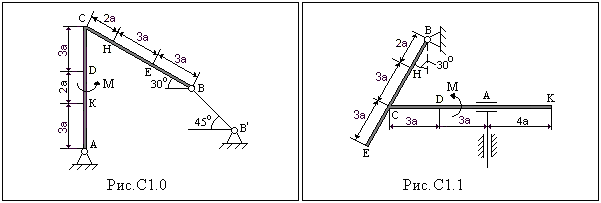 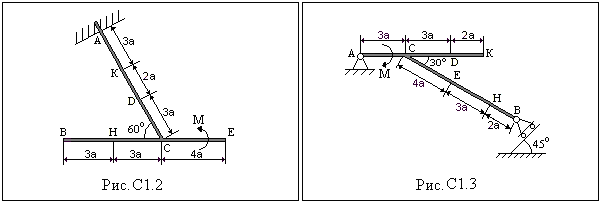 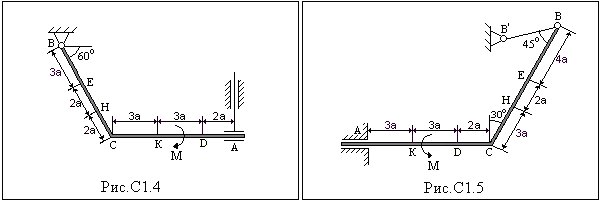 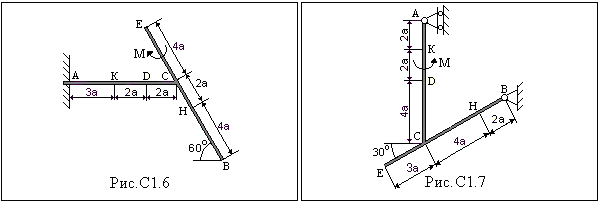 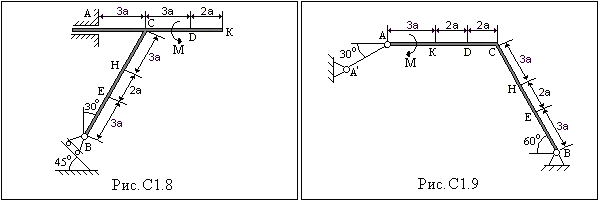 Таблица С1Действующие нагрузки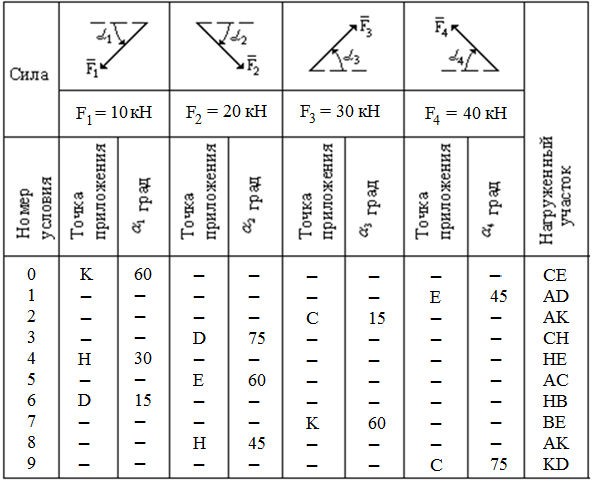 Таблица С1аНаправление распределенной нагрузки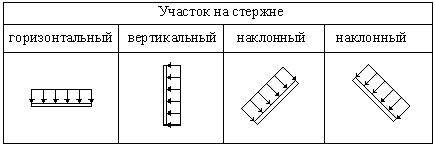 Указания. В задании С1рассматривается равновесие тела, находящегося под действием плоской произвольной системы сил. Составляя уравнения равновесия, следует учесть, что уравнение моментов сил будет более простым (содержать меньше неизвестных), если вычислять моменты относительно точки, в которой пересекаются линии действия двух неизвестных реакций связей. При вычислении моментов сил  часто удобно разложить их на составляющие   и   , для которых плечи можно легко вычислить (эти составляющие могут быть, в частности, параллельны осям координат), и воспользоваться теоремой Вариньона, согласно которой  МО () = MО () + MО ().Пример выполнения задания С1(Дополнительное задание в примере не рассматривается)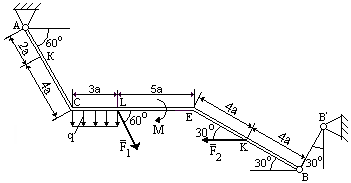 Балка, состоящая из трех прямолинейных стержней АС, СЕ и ЕВ, которые в точках С и Е жестко скреплены друг с другом, расположена в вертикальной плоскости. На балку действуют: пара сил с моментом М = 30 кН·м, распределенная нагрузка интенсивности q = 75 кН/м и еще две силы F1 = 40 кH и F2  = 50 кН. Распределенная нагрузка действует на участке СL. Определить реакции связей, вызванные заданными нагрузками. При расчетах размер а принять равным 0,2 м. РешениеВыполняем действия в соответствии с порядком решения задач статики. Активные силы F1  и F2, а также момент пары сил М на рисунке уже показаны, действие распределенной нагрузки на участке СL заменяем равнодействующей силой, величина которой равна Q = q ·CL = 15·3а =       45а кН, прикладывается сила Q в точке, делящей отрезок СL пополам. Объектом равновесия является балка  АСЕВ, ось которой представляет собой ломаную линию. На балку связи наложены в точках А и В, причем в точке А связью является шарнирно-неподвижная опора (цилиндрический шарнир или подшипник), в точке В – стержень, шарнирно закрепленный по обоим концам. Реакция шарнирно неподвижной опоры в точке А по направлению неизвестна, поэтому при решении задач на рисунке показываются две взаимно перпендикулярные составляющие реакции ХА и УА, реакция RВ стержня, шарнирно закрепленного по обоим концам, направлена вдоль стержня. Покажем на рисунке реакции связей и выберем оси координат с началом в точке А.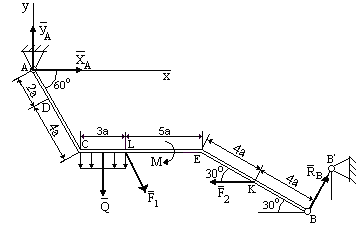 В результате получилось, что на изучаемый объект действует произвольная плоская система сил, для равновесия которой должны выполняться три условия равновесия. Условия равновесия для балки запишем в виде уравнений проекций сил на оси координат  Ах  и  Ау и уравнения моментов сил относительно точки  А (выбор точки  А для вычисления моментов удобен, так как моменты двух неизвестных по величине сил ХА и УА относительно точки  А равны нулю и поэтому в такое уравнение моментов сил войдет лишь одна неизвестная сила RВ). ∑Fix= 0;∑Fiy= 0;∑МА= 0.Для вычисления моментов сил  F1 и RВ воспользуемся теоремой Вариньона, т. е.  разложим эти силы на составляющие (  и ), параллельные осям координат, и будем вычислять сумму моментов составляющих сил F1x, F1у, RBx, RBу  относительно точки А.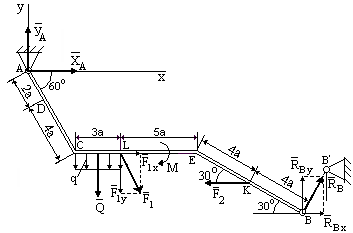 Проекции сил на оси координат равны:F1x = F1 ∙cos60о = 40·0,5 = 20 кН, F1y = − F1∙sin60о = − 40·0,866 = − 34,64кН;RBx = RB ∙sin30оRBy = RB∙cos30о.Уравнения равновесия имеют вид:∑Fix= 0           XА + F1∙cos60о – F2 + RB∙sin30о = 0;                                          (1)∑Fiy= 0           YA –F1 ∙sin60о – Q + RB∙cos30о = 0;                                           (2)∑MAi = 0       – Q· (СL/2 +AC∙cos60о) + F1x·AC∙sin60о– F1y· (CL+AC∙cos60о)– М –F2· (АС∙sin60о+ЕК∙sin30о) + RBx· (АС∙sin60о+ВЕ∙sin30о)+RBy· (ЕВ∙cos30о+CЕ +AC∙cos60о) = 0.                                       (3)Из уравнения (3) можно найти буквенное выражение для определения реакции RВ:.При подстановке числовых значений получим= 40,59 кН.Тогда из уравнения (1) найдем реакцию ХА:XА = = – 40·0,5 +50 – 40,59∙0,5 = 9,705 кН, а из уравнения (2)  − реакцию YАYA  = = 40·0,866 + 45∙0,2 – 40,59∙0,866 = 8,49 кН.ПримечаниеЕсли ответ получен со знаком минус, то это говорит о том, что реакция в действительности направлена в противоположную сторону.